Processo seletivo - Doutorado / Entrada no 2 semestre de 2018Avaliação dos pré-projetos de pesquisa (Terceira etapa)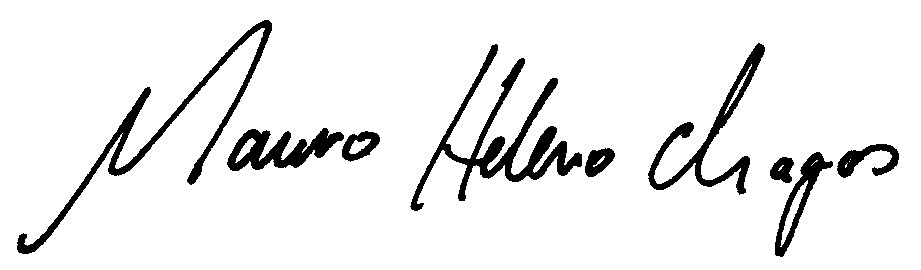 Mauro Heleno ChagasPresidente Comissão Processo seletivo de Doutorado +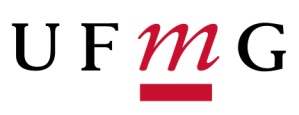 Universidade Federal de Minas GeraisEscola de Educação Física, Fisioterapia e Terapia OcupacionalPrograma de Pós-Graduação em Ciências do EsporteDatas e Horários – Terceira Etapa Seleção de Doutorado 2018/2Datas e Horários – Terceira Etapa Seleção de Doutorado 2018/2Datas e Horários – Terceira Etapa Seleção de Doutorado 2018/204.07 (4ª Feira)  - Sala da Congregação – 3º Andar04.07 (4ª Feira)  - Sala da Congregação – 3º Andar04.07 (4ª Feira)  - Sala da Congregação – 3º AndarHorárioNúmero do candidatoLinha pretendida09:0004Psicologia do Esporte, Neurociências aplicadas ao Comportamento Humano10:0006Psicologia do Esporte, Neurociências aplicadas ao Comportamento Humano14:0002Aquisição, Controle e Adaptação de Habilidades Motoras ao longo da vida15:0003Aquisição, Controle e Adaptação de Habilidades Motoras ao longo da vida16:0005Análise Biomecânica do Movimento17:0001Termorregulação, metabolismo e fadiga no exercício e no treinamento